Веће Департмана за последипломске студије 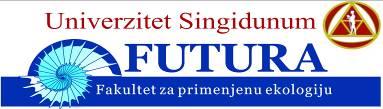 На 22. седници Већа департмана за последипломске студије Факултета за примењену екологију „Футура“, одржаној 26.маја  2016. године, формирана је Комисија за оцену, писање Извештаја и одбрану израђеног мастер рада кандидаткиње Славице Поповић, под насловом „ ПОТЕНЦИЈАЛИ ЗА РАЗВОЈ ЕКОТУРИЗМА НА ПОДРЈУЧУ ПИРОТА“, у саставу: др Мирјана Бартула, ментор, доцент Факултета за примењену екологију „Футура“, др Сузана Ђорђевић Милошевић, ванредни професор Факултета за примењену екологију „Футура“, др Јелена Миловановић, ванредни професор Факултета за примењену екологију „Футура“, Универзитета „Сингидунум“ у Београду. Комисија, након читања , подноси Већу следећи И З В Е Ш Т А ЈСАДРЖАЈ МАСТЕР РАДАМастер рад кандидата Славице Поповић садржи 87 стране куцаног текста, организованих у 7 целина: увод, предмет рада, циљеви и задаци рада, методе рада, резлтати, закључци и литература. Мастер рад садржи 65 слика, 11 графикона и 3табеле.АНАЛИЗА МАСТЕР РАДАУ Уводу кандидат објашњава појам екотуризма, шта су предуслови за развој ове врсте туризма на неком подручју, уводећи нас на тај начин у тему екотуризма на подручју пиротског краја која је обрађена у овом мастер раду. У поглављу Предмет истраживања кандидат нас на на сажет начин упознаје са темом мастер рада ,док у поглављу циљеви и задаци истраживања наводи да је основни циљ истраживања утврђивање потенцијала за одрживи туризам на подручју пиротског краја, кроз анализу природних и културно - историјских вредности, као и ставова становништва према развоју одрживог туризма на овом подручју, истичући да су оваква истраживања предуслов за увођење и развој еколошког туризма као примарног дела туристичке понуде, што би омогућило да се у потпуности искористе све погодности, које овај крај нуди на добробит унапређења стандарда живота локалног становништва. Изабране методе рада су адекватне и на најефикаснији начин доприносе остварењу постављеног циља. Осим анализе опсежних литературних података, кандидат је спровео анкетирање користећи два типа упитника полуотвореног типа: за локално становништво и за представнике локалне самоуправе. Поглавље Резултати истраживања је комплесно и састоји се од 6 потпоглавља: Основне карактеристике истраживаног подручја, које обухвата географски, саобраћајни и туристички положај, као и климатске карактеристике. Природне вредности истраживаног подручја, где се детаљно говори о геоморфолошким вредностима од потенцијалног значаја за развој екотуризма, хидрографским карактеристикама - нарочито рекама, језерима, водопадима, врелима и термалним водама који чине природне атракције једне добре ekoтуристичке дестинације.Културно - историјске вредности пиротске области. У овом потпоглављу представљене су све културно историјске карактеристике овога подручја – где су нарочито истакнути средњевековни манастири, али и симболи пиротске области као што су ћилимарство и грнчарство. Посебно су истакнуте манифестације које су од значаја и за развој екотуризам на овом подручју. У потпоглављу Туристички локалитети кандидат даје преглед свих локалитет на којима су већ развијене одређене врсте туризма, док у потпоглављу Туристичка инфраструктура даје преглед постојеће туристичке инфраструктуре, као и њено рангирање по степену важности за побољшање екотуризма према мишљењу локалног становништва. У потпоглављу Капацитети и ставови локалног становништва и локалне самоуправе за развој екотуризма у пиротској области приказани су резултати спроведене анкете. На основу акнете за представнике локалне самоуправе, кандидат истиче да су основне карактеристике туризма у општини низак ниво туристичког промета, пословни боравак као основни мотив доласка, ђачки туризам, доминантан број домаћих посетилаца, кратак просечни боравак, низак ниво и временски неравномеран карактер искоришћења смештајних капацитета и мала туристичка потрошња, која се готово у потпуности реализује у угоститељству. Међу циљевима локалне самоуправе за развој туризма, екотуризам као посебан вид туризма на подручју општине Пирот се не помиње. Међутим, локална самоуправа се залаже за заштиту природе на свом ширем подручју, што може бити искоришћено за будуће планирање развоја екотуризма на овом подручју. Резултати анкетирања локалног становништва дали су драгоцене податке о њиховој запослености, величини домаћинства и знању страних језика. Осим тога, на основу резултата ове анкете дата је процена стања развијености туризма на истраживаном подручју, идентификована је главна робна марка (заштитни знак) пиротског краја, утврђени су најпосећенији туристички локалитети, као и кључни актери који треба да буде задужени за развој туризма. Нарочито су драгоцени подаци који се односе на досадашње радно искуство у сектору туризма, као и перцепцију о потенцијалним екотуристичким активностима које се могу понудити туристима. У Закључку се истиче значај екотуризма у функцији социо-економског развоја локалних заједница које се налазе у близини заштићених природних добара и дају се препоруке за развој ове врсте туризма на подручју Пирота.З   А   К   Љ   У   Ч   А   КНа основу презентованог садржаја мастер рада може се констатовати да је кандидаткиња одабрала проблем истраживања који је веома актуелан, уз помоћ адекватних метода извршила истраживање и донела одговарајуће закључке. Посебан допринос овог мастер рада је тај што је јасно показује да развој екотуризма доприноси одрживом развоју кроз истовремено очувње природних вредности и унапређења социо-економског статуса локалних заједница. На основу изнетог, Комисија предлаже Већу Департмана за последипломске студије Факултета за примењену екологију „Футура“, Универзитета „Сингидунум“ у Београду, да се мастер рад кандидаткиње Славице Поповић, под насловом „ПОТЕНЦИЈАЛИ ЗА РАЗВОЈ ЕКОТУРИЗМА НА ПОДРЈУЧУ ПИРОТА“, УСВОЈИ и кандидаткињи ОДОБРИ ЈАВНА ОДБРАНА. У Београду, 30. августа 2016. годинеК   О   М   И   С   И   Ј   А : доц. др Мирјана Бартула, ментор,Факултет за примењену екологију    „Футура, Универзитет  Сингидунум, Београд________________________________
         проф . др Сузана Ђорђевић-Милошевић,Факултет за примењену екологију
Футура, Универзитет  Сингидунум, Београд________________________________
проф. др Јелена Миловановић,Факултет за примењену екологију
Футура, Универзитет Сингидунум, Београд

________________________________